Nr sprawy WT.2370.8.2019						         Załącznik nr 4 do SIWZWykaz zrealizowanych dostaw dla części ………Nazwa Wykonawcy........................................................................................................Adres: ............................................................................................................................Wykaz zamówień realizowanych w ciągu ostatnich 3 lat …………………………………czytelne podpisy lub podpis z pieczątką                                                                                                                                                  	imienną osoby/osób uprawnionych 
                                                                                                                                       	 do reprezentowania Wykonawcy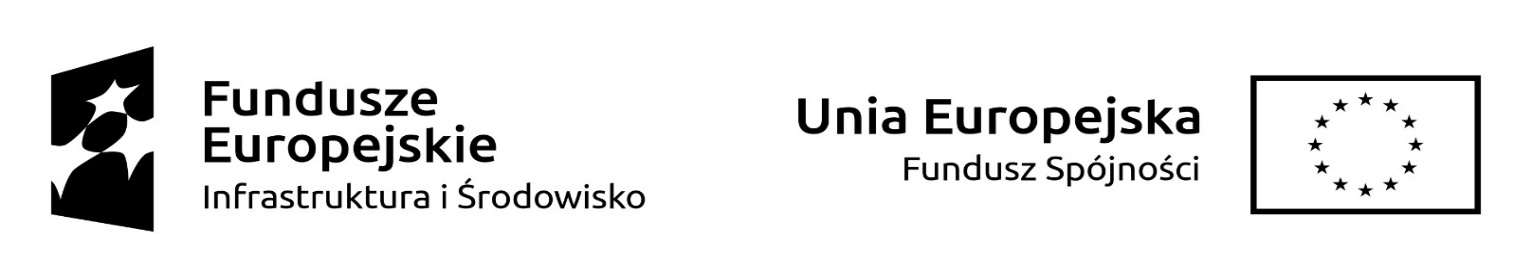 Lp.Zamawiający nazwa i adresPrzedmiot zamówieniaCałkowita wartość zamówieniaIlośćMiejsce realizacjiData dostawy12345